Hospicjum Królowej Apostołów
oraz 
WSB im. bp Jana Chrapka w Radomiu



zapraszają



lekarzy, pielęgniarki, psychologów, psychoonkologów, rehabilitantów, fizjoterapeutów, 
duszpasterzy, studentów, alumnów wsd, uczniów szkół średnich
oraz 
zainteresowanych posługą chorym w hospicjach 
na


VII Ogólnopolską Konferencję Wolontariatu Hospicyjnego      pod hasłem WIARA A JAKOŚĆ POSŁUGIPatronat honorowy
J.E. Ks. Abp Wojciech Polak    - Prymas Polski
J.E. Ks. Bp Henryk Tomasik     - Ordynariusz Diecezji Radomskiej
J.E. Ks. Bp Stefan Regmunt      - Opiekun Ruchu Hospicyjnego z ramienia K.E.P.
Pan Adam Struzik                      - Marszałek Województwa Mazowieckiego
Pan Andrzej Kosztowniak         - Prezydent Miasta Radomia
Patronat medialny
Katolicka Agencja Informacyjna 
Radio PLUS Radom 
Gość Niedzielny
Wychowawca
NiedzielaTermin:     26-28 września 2014Miejsce:      Wyższa Szkoła Biznesu im. Bp Jana Chrapka, Radom ul. Kolejowa 22Uczestnicy: wolontariusze medyczni i niemedyczni z kraju i z zagranicy a także lekarze, pielęgniarki, duszpasterze hospicjów, księża diecezjalni i zakonni oraz alumni seminariów duchownych, studenci i młodzież szkół średnich i gimnazjalnychPrelegenci: doświadczeni w posłudze chorym wolontariusze medyczni i niemedyczni, lekarze, pielęgniarki, bibliści, teolodzy, psycholodzy, psychoonkolodzy, pedagodzy i inni.Opłata konferencyjna ( noclegi, wyżywienie): DOBROWOLNA OFIARAZgłoszenia uczestników do 20 września 2014 na adres:Hospicjum Królowej Apostołów 
ul. Wiejska 2, 26-600 Radom
lub hospes@hospicjum.radom.pl
tel./fax 48 366 81 44 begin_of_the_skype_highlightingend_of_the_skype_highlighting, kom: 605 980 214 begin_of_the_skype_highlighting  end_of_the_skype_highlighting
za organizatora
ks. Marek Kujawski SAC 
duszpasterz H.K.A.VII  OGÓLNOPOLSKA  KONFERENCJAWOLONTARIATU  HOSPICYJNEGORADOM 2014WIARA  A  JAKOŚĆ POSŁUGI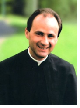 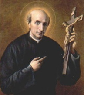 Św. Wincenty Pallotti									                  Ks. Eugeniusz Dutkiewicz SAC 
PREKURSOR APOSTOLSTWA ŚWIECKICH							OJCIEC POLSKIEGO HOSPICJUM
PROGRAM                                             PIĄTEK		26.IX.2014Do godz.	18.00	przyjazd, instalacja Uczestników                Radom, ul. Kolejowa 22Godz.	18.00		Kolacja							Miejsce Spotkania:
                          Kaplica kościoła Królowej Apostołów      ul. Młodzianowska 124Godz.	19.30	Wiara a jakość posługi wolontariuszy hospicyjnych						 o. prof. dr hab. Jacek Salij OP 					    UKSW Warszawa		     NABOŻEŃSTWO POKUTNE		     ADORACJA		     APEL  HOSPICYJNY				Alumni WSD RadomGodz.	21.00		Msza święta		       w intencji uczestników Konferencji i Wspólnot Hospicyjnych w Polsce		       przewodniczy ks. bp dr Henryk Tomasik        ordynariusz radomski                                             SOBOTA		27.IX.2014Godz.	08.00		Śniadanie                                           Miejsce Spotkania: 	 	Aula W.S.B. im. bp J. Chrapka											                                                      ul. Kolejowa 22, Radom Godz.	09.00	Rozpoczęcie Konferencji		 						ks. Marek Kujawski SAC Hospicjum Królowej Apostołów   RADOMGodz.	09.15 	„Wszystko czynię dla Ewangelii”. Z Pawłową wiarą w posłudze drugiemu. 						    ks. dr Jacek Kucharski 							      KUL Lublin - I.T. LwówGodz.	09.45	Tanatopedagogika w kontekście idei hospicyjnej jako element procesu 
						wychowania            prof. dr hab. Józef Binnebesel            UMK ToruńGodz.	10.30	Komunikacja Alternatywna						prof. dr hab. Jacek Błeszyński							    UMK ToruńGodz.	11.15	Przerwa kawowaGodz.	11.35	Resuscytacja - postępowanie z chorym w stanie terminalnym						dr hab. n. med.  Ewa Rudnicka - Drożak			       UM LublinGodz.	11.55	Towarzyszenie u kresu życia 						dr n. med. Dominik Krzyżanowski					   UM WrocławGodz.	12.25	Pedagogika nadziei jako jedna z form znoszenia bólu duchowego						dr Andrzej Guzowski										  UM BiałystokGodz.	12.45	Wybrane aspekty okresu żałoby i osierocenia						prof. dr hab. Elżbieta Krajewska – Kułak			UM BiałystokGodz.	13.15	ObiadGodz.	14.15	Etyka troski w opiece hospicyjnej						dr Beata Dobrowolska										     UM LublinGodz.	14.35	Potrzeby i oczekiwania chorego i jego rodziny						dr Bogusław Stelcer											    UM PoznańGodz.	15.05	Godne życie człowieka do ostatniej chwili 
                        - wyzwanie dla współczesnej opieki dr Robert Łuczyk	      UM LublinGodz.	15.30	Jak dobrze pomagać chorym w opiece hospicyjnej						prof. dr hab. n. med. Krystyna de Walden-Gałuszko	   UM GdańskGodz.	16.00    Przerwa kawowaGodz.	16.20	Perinatalna opieka hospicyjna						prof. dr hab. n. med. Bogdan Chazan  Szpital Św. Rodziny WarszawaGodz.	16.50	Rola systemu wsparcia nad dzieckiem w terminalnej fazie choroby                        nowotworowej i jego rodziną                     mgr Elżbieta Lekston-Żyłka                                               Wolontariat międzynarodowy                  Hospicjum Cordis Katowice Godz.	17.35   Priorytetowa motywacja posługi hospicyjnej						dr Romana Antonowicz								  Hospicjum KatowiceGodz.	18.15	Msza Św. dziękczynna - za posługę hospicyjnych wolontariuszy     ks. Andrzej Dziedziul MIC kapelan Forum Hospicjów Polskich WarszawaGodz.	19.00	KolacjaGodz.	20.15	Sztuka Teatralna	 a po niej 	RADOM NOCĄ                                               NIEDZIELA		28.IX.2014Godz.	07.30	ŚniadanieGodz.	08.15	Klerycki wolontariat hospicyjny ks. dr Jarosław Wojtkun WSD RadomGodz.	08.35	Pułapki i ograniczenia w byciu wolontariuszem posługującym chorym 
                        i ich rodzinom                   dr Maria Rogiewicz          SWPS PoznańGodz.	10.30	Przerwa kawowaGodz.	11.00	   Empatia, stres i wypalenie w działaniu  wolontariuszy - wyniki badań		   dr Emilia Sarnacka						  UM BiałystokGodz.	11.20	   Prawo o wolontariacie		   dr Emilia Sarnacka						  UM BiałystokGodz.	11.40	   Medycyna hospicyjna w różnych kręgach kulturowych		   dr Jerzy Jarosz	                        Hospicjum Onkologiczne WarszawaGodz.12.15 	Msza Św.  koncelebrowana 						przewodniczy ks. prowincjał Józef Lasak SAC                     Warszawa     BŁOGOSŁAWIEŃSTWO UCZESTNIKÓW KONFERENCJIGodz.	13.30	Obiad   AD  INFINITAM  DEI  GLORIAM